Kickstart Your Soft Skills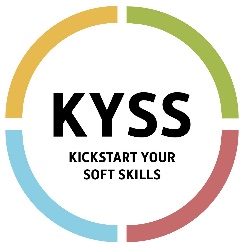 Algemene richtlijnen per ontwikkelingsniveauIn wat volgt worden een aantal algemene richtlijnen gegeven om te handelen volgens het ontwikkelingsniveau van de student, werkzoekende of werknemer. Deze richtlijnen kunnen in verschillende contexten toegepast worden.                          LEIDEN 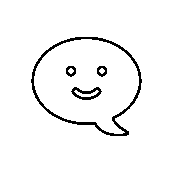 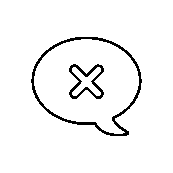 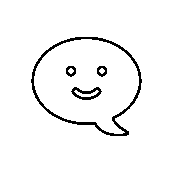 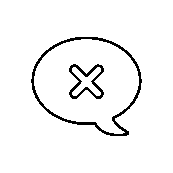 Het geven van opdrachten en richtlijnen;Het stellen van duidelijke normen;Het maken van afspraken over de taak;Het controleren van de resultaten en, zo nodig, bijsturen;Het blijven benadrukken van de resultaten;Controleren, toetsen of de student/werkzoekende/werknemer je goed heeft begrepen.                         BEGELEIDEN 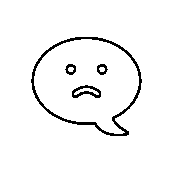 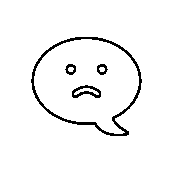 Het kweken van begrip voor de taak; Motiveren van het "waarom" van de taak;Ingaan op ideeën en suggesties van de student/werkzoekende/werknemer;Uitleggen en navragen of de student/werkzoekende/werknemer de taak goed begrijpt;Ingaan op vragen van de student/werkzoekende/werknemer en deze duidelijk beantwoorden;Actief luisteren en begrip tonen;Trachten te achterhalen welke weerstanden de student/werkzoekende/werknemer nog heeft;Het geven van feedback;Vorderingen steunen.                         COACHEN 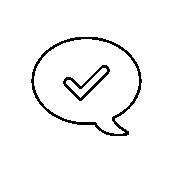 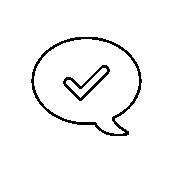 Luisteren en begrip tonen, vooral voor de persoon van de student/werkzoekende/werknemer;Kern van het probleem, dat het functioneren in de weg staat, trachten te achterhalen;Samen proberen het probleem op te lossen, waarbij vooral de nadruk ligt op de inbreng van de student/werkzoekende/werknemer;Geen ongevraagde richtlijnen, adviezen of niet je eigen mening geven;De student/werkzoekende/werknemer zoveel mogelijk zelf verantwoordelijk laten zijn en hem/haar naar oplossingen vragen;In gesprekken regelmatig samenvatten;Positief waarderen van de inbreng van de student/werkzoekende/werknemer.                         DELEGEREN Overdragen van verantwoordelijkheid voor de besluitvorming en probleemoplossing aan de student/werkzoekende/werknemer;Afspraken maken over de te bereiken resultaten;Vragen naar oplossingen bij eventuele problemen;Afspraken maken over voortgangscontrole;Uitspreken van vertrouwen in de capaciteiten van de student/werkzoekende/werknemer;Uitspreken van waardering voor de behaalde resultaten;De student/werkzoekende/werknemer de "successen" laten binnenhalen.Bronnen:Hersey, P., & Blanchard, K. (1969). Life-cycle theory of leadership, Training and Development Journal, 23(5), 26-34.Hersey, P., & Blanchard, K. H. (1977). The management of organizational behaviour, Upper Saddle River N. J.: Prentice Hall.https://www.agile4all.nl/het-situationeel-leiderschap-model-van-hersey-en-blanchard/ (geraadpleegd op 25/03/2021)https://www.nlp-nu.nl/kenniscentrum/technieken-begrippen/leidinggeven-en-leiderschap/leiderschapsstijlen-blanchard/ (geraadpleegd op 25/03/2021) 